Приложение  5к Порядку контроля за соблюдением лицензиатом лицензионных условий  (пункт 6.4)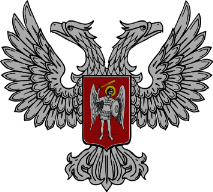 ДОНЕЦКАЯ НАРОДНАЯ РЕСПУБЛИКА МИНИСТЕРСТВО СТРОИТЕЛЬСТВА И ЖИЛИЩНО-КОММУНАЛЬНОГО ХОЗЯЙСТВА(МИНСТРОЙ ДНР)83001 г. Донецк, ул. Университетская, 13, e-mail: minjkx@gmail.comАКТ 
о выявлении недостоверных сведений в документах, поданных для получения лицензииот  «     »               2015г.									№____Во время проверки___________________________________________      (наименование лицензиата, местонахождение, идентификационный код)Лицензия на проведение хозяйственной деятельности серия ____ №______, выданная «___» ____________ 201_г. __________________________________                        (наименование органа, выдавшего лицензию)Были выявлены недостоверные сведения в документах, поданных лицензиатом для получения лицензии, а именно:__________________________________________________________________ Лица, которые проводили проверку:                                                  ______________                        						(подпись)		(фамилия, инициалы)С актом ознакомлен,один экземпляр получил:Лицензиат или уполномоченное лицо_____________     _________________                        _____________________          (дата)                            (подпись)                                                  (инициалы и фамилия) ____________________________________________________________________                                              (в случае отказа лица в получении акта делается  отметка)